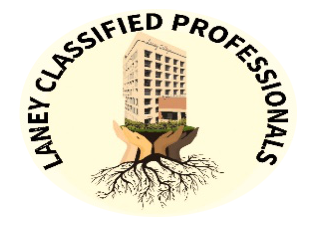 Laney Classified SenateRegular Meeting Thursday, September 23, 2021Via Zoom link:978 1082 7124Passcode: LCS21MinutesCommittee: Classified Senate Regular Meeting Location/Time: Via Zoom 3:00pm-4:00pmAttendees: Cassandra Upshaw, Hope Lane, Gary Mei, Arlene Lontoc, Louise Goltz, Nia Ford, Joseph Koroma, Vincent GarrettAbsent: NoneGuest (s): Katrina Santos, Evelyn Moreno, William Jones, Margarita Pinilla, Larena BaldazoEx-Officio: Alejandro Acosta, Terrance Fisher (not present)Minutes Recorder: Arlene LontocHandout(s): Meeting Agenda Next Meeting: Oct. 28, 2021   Item                                        Discussions/Decisions                                                            Action Items                           Meeting Adjourned: 4:10pmI. WelcomeCASSANDRA UPSHAW CALLED THE MEETING TO ORDER. NIA FORD SECONDED. THE MOTION APPROVED UNANIMOUSLY. II. Approval of the AgendaJOSEPH KOROMA CALLED A MOTION TO ADD RETURN TO CAMPUS MODALITIES DISCUSSION TO THE SEPTEMBER 23, 2021 CLASSIFIED SENATE MEETING AGENDA. VINCENT GARRETT. SECONDED THE MOTION. THE MOTION WAS APPROVED UNANIMOUSLY.III. Approval of the minutesCASSANDRA UPSHAW CALLED A MOTION TO APPROVE THE SEPTEMBER 10, 2021 MEETING MINUTES WITH THE CORRECTION ON THE WORD PARLIAMENTARIAN. GARY MEI SECONDED THE MOTION. THE MOTION WAS APPROVED UNANIMOUSLY. Yes: Cassandra Upshaw, Arlene Lontoc, Gary Mei, Nia Ford, Hope Lane, Louis Goltz, Joseph KoromaAbstention: Vincent GarrettInclude the minutes from May 27th and  September 3rd for approval to the Oct, 28, 2021 meetingIV. Classified Senate President UpdatesPresident Lane shared the 2021-2023 Classified Senate membership. The Senate will be voting today for our TreasurerPresident: Hope LaneVice President: Joseph KoromaSecretary: Arlene LontocPublicist: Cassandra UpshawTreasure: VacantParliamentarian: Gary MeiSenators: Nia Ford and Louis GoltzClassified Senate President Lane provided an update regarding on the goals that needs to updated soon. Classified representations on shared governance committees. President Lane would like to please let her know if there are any classified professionals that would like to be appointed to those committees mentioned. (DE, SEM etc.)Classified Senate webpage has been updated. Thank you to Evelyn Moreno for helping with updating our webpage.Cassandra Upshaw shared that the important classified documents are out of dated. The brown act link was broken. Publicist Upshaw would be happy to go through be partners with making the website fully updated. It was also pointed out that Vincent Garrett's as a treasure was put on the webpage but he has to accept it first.It was also suggesting by Publicist Cassandra Upshaw the idea that in two weeks out we do a working meeting so as just a discussion of what we might consider our goals to be.President Lane asked Alejandro for the Boardocs access. President Lane to request access to Boarddocs. Alejandro Acosta will send an e-mail to Maisha.V. Nomination and Voting of the TreasurerVI. Update on the Classified Senate Resolution of the Renaming of the Classified Senate Lounge in honor of Rene RivasCASSANDRA UPSHAW CALLED A MOTION TO NOMINATE VINCENT GARRETT AS THE TREASURER. ARLENE LONTOC SECONDED THE MOTION. THE MOTION WAS APPROVED UNANIMOUSLY.Yes: Cassandra Upshaw, Arlene Lontoc, Gary Mei, Nia Ford, Louis Goltz, Joseph Koroma Triple R Sub-committee (Blanca, Alejandro and Cassandra) Cassandra Upshaw shared that the resolution has to go up to the board for approval.  It was shared by Cassandra that we needed a framework and need to hammer down a bunch of details like what positions did Rene Rivas actually have over the years.  Will reach out to HR and copy Alejandro see if they would be willing to provide us a complete list bullet by bullet of every position he had.The goal is to have the plaque and hope to have the inauguration by Spring 2022.Terrance Fisher our Peralta Classified Senate President followed up with SEIU for funding and will match up to $100 for the engraving of the plaque and SEIU will also match up to $500 for the scholarship. President Lane will share the May 27th minutes to show the breakdown of the funding source for the scholarship on our next meeting.Revisit the Constitutions and by laws for President to vote.VII. Update on the Classified Senate Fundraising budget (T-shirts) and Classified Professionals FY 21-22 budgetPresident Lane provided an update that the fundraising T-shirts budget was deposited and she is in the process of confirming with the Peralta Foundation Director LaNiece Jones of the exact amount that was deposited. Alejandro Acosta mentioned that the Classified Professional funding is currently there but not yet available.  The committee at the district level has been trying to get finance to disperse the funds and it is not going on four months now unsuccessfully. Still no movement from the district finance.President Lane asked about the Classified Professionals funding from the President’s Office. Arlene Lontoc suggested that President Lane asked this question on her upcoming 1:1 standing meeting with President Besikof.VIII. Update on the ACCJC Follow-up Report and Teach Out Plan (Due Oct. 1st)Classified President Lane provided an update on the ACCJC follow-up report and Teach Out Plan that is due on Oct 1, 2021.There will be a special meeting tomorrow September 24 from 12:00-1:00pm for Classified Senate to vote. Discussion ensued.IX. President’s  Cabinet MeetingNext President’s Cabinet Meeting is on October 12, 2021X. Next MeetingThe next Classified Senate Meeting is schedule on 10.28.21XI.  Return to Campus Modalities DiscussionNIA FORD CALLED A MOTION TO ADD RETURN TO CAMPUS MODALITIES DISCUSSION ON THE NEXT CLASSIFIED SENATE MEETING. ARLENE LONTOC SECONDED THE MOTION. THE MOTION WAS APPROVED UNANIMOUSLY. -The Senate made a consensus to table this item for the next meeting.Cassandra Upshaw made a comment to make sure that we have been working so the word return to campus should be use not return to work. Also want to encourage participation to College Council specially the financial aid colleagues.Vice President Pinto dropped by to ask the Senate if he can present the HEERF Spending funding and present on our next meeting. It was also shared by VP Pinto that we have two Classified members (Blanca Montes De Oca and Kevin Tran) that is the Budget Advisory Committee but need the third member.  We need to have this discussion in partnership with SEIU.XII.AdjournmentCASSANDRA UPSHAW CALLED A MOTION TO ADJOURN THE SEPTEMBER 23, 2021 SPECIAL MEETING. NIA FORD SECONDED THE MOTION. THE MOTION WAS APPROVED UNANIMOUSLY. 